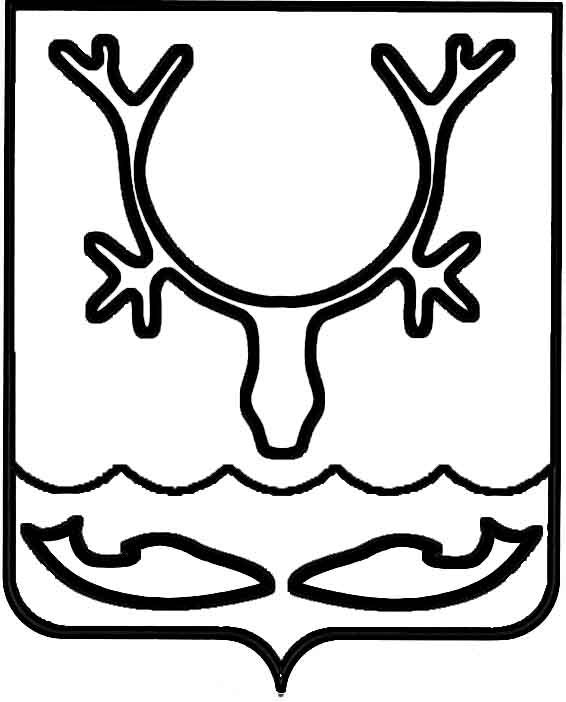 Администрация МО "Городской округ "Город Нарьян-Мар"РАСПОРЯЖЕНИЕот “____” __________________ № ____________		г. Нарьян-МарОб утверждении Положения о порядке проведения служебных проверок                       в отношении муниципальных служащих,  работников Администрации муниципального образования "Городской округ "Город Нарьян-Мар"В целях дальнейшего совершенствования системы противодействия коррупции в Администрации муниципального образования "Городской округ "Город           Нарьян-Мар", в соответствии с Трудовым кодексом Российской Федерации, Федеральным законом от 02.03.2007 № 25-ФЗ "О муниципальной службе                        в Российской Федерации", Федеральным законом от 25.12.2008 № 273-ФЗ                   "О противодействии коррупции", Законом НАО от 24.10.2007 № 140-ОЗ                       "О муниципальной службе в Ненецком автономном округе", Указом Президента Российской Федерации от 11.04.2014 № 226 "О национальном плане противодействия коррупции на 2014-2015 годы":1.	Утвердить Положение о порядке проведения служебных проверок                   в отношении муниципальных служащих, работников Администрации муниципального образования "Городской округ "Город Нарьян-Мар" (Приложение). 2.	Настоящее распоряжение вступает в силу с момента подписания                      и подлежит размещению на официальном сайте Администрации муниципального образования "Городской округ "Город Нарьян-Мар".Приложение УТВЕРЖДЕНОраспоряжением Администрации МО"Городской округ "Город Нарьян-Мар"от 30.01.2015 № 51-рПОЛОЖЕНИЕо порядке проведения служебных проверок в отношении муниципальных служащих, работников Администрации муниципального образования "Городской округ "Город Нарьян-Мар"Общие положения1.1.	Порядок проведения служебных проверок в отношении муниципальных служащих, работников Администрации муниципального образования "Городской округ "Город Нарьян-Мар" (далее – Порядок) регулирует процедуру проведения служебных проверок в целях установления и проверки фактов нарушения муниципальными служащими, работниками Администрации муниципального образования "Городской округ "Город Нарьян-Мар" (далее – работники) требований действующего законодательства, актов органов местного самоуправления, а также в целях осуществления контроля за соблюдением указанными лицами профессиональной этики и решения вопроса о привлечении      их к дисциплинарной ответственности. 1.2.	Основаниями для назначения служебной проверки являются:	-	представления правоохранительных органов (прокуратуры, следствия            и дознания) и иных уполномоченных законом государственных органов;	-	частное определение суда; 	-	выявление фактов, свидетельствующих о совершении работником противоправных действий, дисциплинарных проступков; 	-	докладная записка (служебная записка), обращение гражданина либо юридического лица, содержащее признаки (факты) нарушения работником действующего законодательства, дисциплинарного проступка, несоблюдения требований к служебному поведению; 	-	иные обстоятельства. 1.3.	Инициаторами проведения служебных проверок могут выступать:	-	правоохранительные органы и иные уполномоченные законом государственные органы;	-	глава муниципального образования "Городской округ "Город Нарьян-Мар", заместители главы Администрации муниципального образования "Городской округ "Город Нарьян-Мар";	-	руководители структурных подразделений Администрации муниципального образования "Городской округ "Город Нарьян-Мар", в том числе           со статусом юридического лица, если им стали известны факты, свидетельствующие о совершении работниками противоправных действий, дисциплинарных проступков.1.4.	При проведении служебной проверки должны быть полностью, объективно и всесторонне установлены:	-	факт совершения работником противоправного действия, дисциплинарного проступка и обстоятельства, способствовавшие его совершению;	-	вина работника или степень вины каждого работника в случае совершения противоправного действия, дисциплинарного проступка несколькими работниками;	-	причины и условия, способствовавшие совершению работниками противоправного действия, дисциплинарного проступка;	-	характер и размер вреда (ущерба), причиненного работником в результате противоправного действия, дисциплинарного проступка;	-	обстоятельства, послужившие основанием для письменного заявления работника о проведении служебной проверки.Организация проведения служебной проверкиСлужебная проверка проводится на основании решения главы муниципального образования "Городской округ "Город Нарьян-Мар" (далее – Глава МО), принятого в виде распоряжения, подготовка которого осуществляется отделом муниципальной службы и кадров Администрации муниципального образования "Городской округ "Город Нарьян-Мар".Распоряжение Главы МО о проведении служебной проверки должно содержать:	-	фамилию, имя, отчество, должность работника, в отношении которого должна быть проведена служебная проверка;	-	основания для проведения служебной проверки;	-	состав комиссии по проведению служебной проверки;	-	ответственный за организацию и проведение служебной проверки;  	-	сроки проведения служебной проверки;	-	поручение о контроле исполнения распоряжения о проведении служебной проверки;	-	указание при необходимости о временном отстранении работника                      от замещаемой должности на время проведения служебной проверки                         с сохранением на этот период денежного содержания по замещаемой должности. 2.2.	Распоряжение о проведении служебной проверки в обязательном порядке доводится до сведения всех членов комиссии по проведению служебной проверки (далее – комиссия), а также работника, в отношении которого проводится служебная проверка. Организация работы комиссии3.1.	Комиссия по проведению служебной проверки формируется из числа представителей Администрации муниципального образования "Городской округ "Город Нарьян-Мар".3.2.	В состав комиссии не могут включаться работники при наличии следующих оснований:	-	если они являются подчиненными по службе работнику, в отношении которого проводится служебная проверка;	-	если они являются родственниками работника, в отношении которого проводится служебная проверка;	-	если имеются иные обстоятельства, дающие основания считать, что они могут быть прямо или косвенно заинтересованы в результатах служебной проверки.   При наличии указанных оснований работники обязаны обратиться к Главе МО с письменным заявлением об освобождении их от участия в проведении служебной проверки. При несоблюдении указанного требования результаты служебной проверки считаются недействительными. 3.3.	Комиссия по проведению служебной проверки состоит                             из ответственного за организацию и проведение служебной проверки и двух или более членов комиссии. 3.4.	Ответственный организует работу комиссии и несет ответственность         за соблюдение сроков, полноту и объективность проведения служебной проверки.3.5.	Комиссия вправе: 	-	предлагать работнику, в отношении которого проводится служебная проверка, а также работникам, которым могут быть известны какие-либо сведения об обстоятельствах противоправного действия, дисциплинарного проступка, давать письменные объяснения на имя Главы МО, а также иную информацию по существу вопросов служебной проверки;	-	привлекать к проведению служебной проверки и получать консультацию специалистов правового управления, иных структурных подразделений муниципального образования "Городской округ "Город Нарьян-Мар";	-	направлять в установленном порядке запросы о предоставлении необходимых документов (информации) в государственные органы и органы местного самоуправления, организации, получать на них ответы и приобщать           их к материалам служебной проверки.3.6.	Ответственный за проведение служебной проверки, члены комиссии,           а также работники, участвующие в проведении служебной проверки, обязаны:	-	соблюдать права работника, в отношении которого проводится служебная проверка, и иных лиц, принимающих участие в служебной проверке;	-	обеспечить сохранность и конфиденциальность материалов служебной проверки, не разглашать сведения о их результатах;	-	соблюдать сроки и обеспечивать объективность проведения служебной проверки;	-	проводить служебную проверку в полном объеме. Порядок проведения служебной проверки4.1.	Служебная проверка должна быть завершена в сроки, установленные       в распоряжении о ее проведении. 4.2.	При проведении служебной проверки с работника должны быть затребованы письменные объяснения, которые должны быть представлены                  в течение двух рабочих дней. В случае отказа работника дать такое объяснение составляется акт (по форме согласно Приложению 1 к настоящему Положению).4.3.	Работник, в отношении которого проводится служебная проверка, имеет право:	-	давать письменные или устные объяснения Главе МО с изложением своего мнения по основаниям, фактам и обстоятельствам проводимой в отношении него служебной проверки, предоставлять заявления, ходатайства и иные документы, обращаться к ответственному за проведение служебной проверки с просьбой              о приобщении к материалам служебной проверки предоставляемых им документов; 	-	обжаловать решения и действия (бездействие) работников, проводящих служебную проверку, Главы МО, назначившего служебную проверку;	-	ознакомиться по окончании служебной проверки с письменным заключением и другими материалами по результатам служебной проверки, если это не противоречит требованиям неразглашения сведений, составляющих государственную или иную охраняемую законом тайну.Оформление результатов служебной проверки5.1.	Результаты служебной проверки сообщаются Главе МО в форме письменного заключения комиссии с указанием даты его составления. Заключение должно быть подписано ответственным за проведение служебной проверки                и членами комиссии.5.2.	Заключение составляется на основании имеющихся в материалах служебной проверки данных (по форме согласно Приложению 2 к настоящему Положению), в котором указываются:а)	факты и обстоятельства, установленные по результатам служебной проверки;б)	предложение о применении (неприменении) к работнику дисциплинарного взыскания;в)	предложения о мерах по устранению причин и условий, способствующих совершению дисциплинарного проступка.5.3.	Ответственный за проведение служебной проверки не позднее трех рабочих дней со дня оформления заключения знакомит работника, в отношении которого проводилась служебная проверка, с заключением и другими материалами по результатам служебной проверки под роспись.Время нахождения лица, в отношении которого проводилась служебная проверка, в отпуске, командировке, а также периоды его временной нетрудоспособности в указанный срок не включаются. В случае отказа работника, в отношении которого проводилась служебная проверка, от ознакомления с заключением либо от подписи, подтверждающей ознакомление с заключением, комиссия составляет акт (по форме согласно Приложению 3 к настоящему Положению) и приобщает его к материалам служебной проверки.5.4.	Решение по результатам служебной проверки принимается Главой МО в течение пяти рабочих дней. 5.5.	Материалы служебной проверки формируются в дело о проведении служебной проверки в следующем порядке: 	-	документ, послуживший основанием для назначения служебной проверки;	-	копия распоряжения Главы МО о проведении служебной проверки;	-	объяснение работника, в отношении которого проводилась служебная проверка;	-	объяснения работников, привлекаемых комиссией к проведению служебной проверки, и иных лиц;  	-	иные документы, имеющие отношение к проведенной служебной проверке;	-	заключение по результатам служебной проверки с данными                            об ознакомлении с ним работника, в отношении которого проводилась служебная проверка;	-	решение по результатам служебной проверки (в случае принятия такого решения).5.6.	Дело с материалами служебной проверки хранится в Администрации муниципального образования "Городской округ "Город Нарьян-Мар" и может выдаваться только с разрешения Главы МО.      						Приложение 1к Положению о порядке проведенияслужебных проверок в отношениимуниципальных служащих, работниковАдминистрации муниципального образования"Городской округ "Город Нарьян-Мар"АКТг. Нарьян-Мар								"____"___________20__ г.Мы, нижеподписавшиеся, составили настоящий акт о том, что ____________________________________________________________________________                           (Ф.И.О., должность работника, в отношении которого проводится служебная проверка)____________________________________________________________________________________________________________________________________________________________________________________________________________________________________  не предоставил объяснения по основаниям, фактам и обстоятельствам служебной проверки.Ответственный по проведениюслужебной проверки				______________   _______________________							      (подпись)			(расшифровка подписи)Члены комиссии по проведениюслужебной проверки:                                     ______________   _______________________							      (подпись)			(расшифровка подписи)						                ______________   _______________________							      (подпись)			(расшифровка подписи)					                      ______________   _______________________							      (подпись)			(расшифровка подписи)						                ______________   _______________________							      (подпись)			(расшифровка подписи)"____" _____________ 20____ г.Приложение 2к Положению о порядке проведенияслужебных проверок в отношениимуниципальных служащих, работниковАдминистрации муниципального образования"Городской округ "Город Нарьян-Мар"ЗАКЛЮЧЕНИЕпо результатам служебной проверкиОснования проведения служебной проверки:____________________________________________________________________________(указывается основание и дата принятия решения о проведении служебной проверки)Служебная проверка проводилась комиссией в составе:____________________________________________________________________________(Ф.И.О., должность работника)________________________________________________________________________________________________________________________________________________________Дата проведения служебной проверки:________________  ______________								             (начата)                          (окончена)Сведения о работнике, в отношении которого проводилась служебная проверка:____________________________________________________________________________(Ф.И.О., должность работника, в отношении которого проводилась служебная проверка)Краткое описание совершенных работником противоправных действий, дисциплинарного проступка, причин и условий, способствующих их совершению, характер и размер причиненного вреда:____________________________________________________________________________Объяснения работника, в отношении которого проводилась служебная проверка:____________________________________________________________________________Заключение по результатам служебной проверки:____________________________________________________________________________Ответственный по проведениюслужебной проверки				______________   _______________________							        (подпись)			(расшифровка подписи)Члены комиссии по проведениюслужебной проверки:                                     ______________   _______________________							        (подпись)			(расшифровка подписи)						                ______________   _______________________							         (подпись)			(расшифровка подписи)					                      ______________   _______________________							         (подпись)			(расшифровка подписи)						                ______________   _______________________							          (подпись)			(расшифровка подписи)"____" _____________ 20____ г.С заключением ознакомлен   _____________________________________________					      (Ф.И.О., работника, в отношении которого проводилась служебная проверка)Приложение 3к Положению о порядке проведенияслужебных проверок в отношениимуниципальных служащих, работниковАдминистрации муниципального образования"Городской округ "Город Нарьян-Мар"АКТг. Нарьян-Мар								"____"___________20__ г.Мы, нижеподписавшиеся, составили настоящий акт о том, что ____________________________________________________________________________                           (Ф.И.О., должность работника, в отношении которого проводится служебная проверка)____________________________________________________________________________________________________________________________________________________________________________________________________________________________________  отказался от ознакомления с заключением, подписи в ознакомлении с заключением         по результатам служебной проверки. Ответственный по проведениюслужебной проверки				______________   _______________________							          (подпись)			(расшифровка подписи)Члены комиссии по проведениюслужебной проверки:                                     ______________   _______________________							          (подпись)			(расшифровка подписи)						                ______________   _______________________							          (подпись)			(расшифровка подписи)					                      ______________   _______________________							          (подпись)			(расшифровка подписи)						                ______________   _______________________							          (подпись)			(расшифровка подписи)"____" _____________ 20____ г.3001.201551-рИ.о. главы МО "Городской округ "Город Нарьян-Мар" А.Б.Бебенин